Communiqué de presse79 pour cent des Suisses souhaitent la fin des chauffages au fioul et au gaz dans les bâtiments anciens Un exemple à Zurich le montre: protection du climat et du patrimoine historique sont conciliablesEnviron 60 pour cent de tous les bâtiments à usage d’habitation en Suisse sont encore chauffés au fioul ou au gaz, énergies nuisibles au climat. Pourtant, selon le moniteur de tendance énergie 2023, une grande majorité des Suisses souhaitent que l’on renonce davantage aux énergies fossiles dans les bâtiments anciens. Les chauffages par pompe à chaleur constituent la meilleure alternative. Ceux-ci fonctionnent de manière extrêmement efficace, même dans les bâtiments anciens de plusieurs étages. Un immeuble d’habitation classé à Zurich démontre de manière impressionnante comment la rénovation peut réussir. Concrètement, un immeuble de plus de 100 ans comportant dix appartements et un restaurant dans le quartier de Sihlfeld est aujourd’hui chauffé par quatre pompes à chaleur. La particularité: les appareils sont placés sur le toit du bâtiment classé monument historique. En effet, en raison de la limitation de l’espace dans la cave et la cour intérieure, aucun autre lieu d’installation n’est envisageable. Le passage à une production de chaleur renouvelable était l’objectif principal des propriétaires. Le résultat: «en passant du gaz aux énergies renouvelables, il est possible d’économiser des milliers de kWh et de nombreuses tonnes de CO2 par an», explique Jürg Zwick, conseiller auprès des planificateurs et des ingénieurs chez STIEBEL ELTRON Suisse. L’expert estime que la taxe sur le CO2 ainsi économisée s’élèvera à plusieurs dizaines de milliers de francs sur 15 ans.Gain d’efficacité grâce à la cascade de pompes à chaleur L’exemple le montre: La technologie des pompes à chaleur est en principe adaptée à la rénovation des bâtiments existants. Dans les immeubles collectifs tels que cette bâtisse de la vieille ville de Zurich, une particularité est à souligner: Quatre appareils sont reliés entre eux dans le cas présent. Une telle «cascade» permet de répondre de manière flexible à des besoins calorifiques élevés. «La cascade est toujours utilisée lorsqu’il est nécessaire de disposer d’une grande puissance, adaptée avec précision aux besoins individuels en chaleur», explique Patrick Drack, directeur de STIEBEL ELTRON Suisse. «La mise en série de plusieurs pompes à chaleur Inverter augmente énormément l’efficacité de l’installation.»Un état des lieux complet est nécessaireLes appareils couplés assurent l’approvisionnement de base et fonctionnent de manière synchronisée lorsque la consommation augmente. Cela présente des avantages tangibles en matière de consommation d’énergie et de durée de vie de l’ensemble du système. En effet, en fonctionnement régulier, seule la pompe à chaleur qui présente à ce moment-là le moins d’heures de fonctionnement est en marche dans un premier temps. Lorsqu’une durée de fonctionnement moyenne est atteinte, d’autres appareils se connectent en cascade. Lors du passage aux énergies renouvelables dans les grands bâtiments, il est important de procéder à un état des lieux complet afin de calculer la charge de chauffage le plus précisément possible. Dans le cas de l’ancien bâtiment classé à Zurich, il était toutefois nécessaire d’agir rapidement, car l’ancien chauffage au gaz était soudainement tombé en panne. L’expérience montre que les processus d’autorisation et la coordination avec les autorités municipales prennent du temps. «Idéalement, le passage à un générateur de chaleur renouvelable devrait être planifié suffisamment à l’avance», affirme M. Drack. «La demande de subventions auprès de la Confédération et des cantons dans le cadre du Programme Bâtiments en fait partie. Nos conseillers se tiennent à vos côtés.»Informations sur les programmes de soutien actuels pour les pompes à chaleur: www.stiebel-eltron.ch/subventionPlus de détails sur le changement de chauffage dans un immeuble d’habitation classé à Zurich: www.stiebel-eltron.ch/domus-antiqua-frÀ propos du moniteur de tendance énergiePour le Moniteur de tendance énergie 2023, 1 000 Suisses ont été interrogés par un institut d’études de marché, de manière représentative de la population, à la demande de STIEBEL ELTRON. À propos de STIEBEL ELTRONEn qualité d’entreprise familiale durable et tournée vers l’avenir, STIEBEL ELTRON symbolise les solutions novatrices dans les domaines eau chaude sanitaire, chauffage, ventilation et refroidissement. À cet égard, le fournisseur d’installations et de systèmes techniques des bâtiments suit une orientation claire privilégiant les solutions écologiques, efficaces et confortables. Avec un effectif de 5000 collaborateurs dans le monde, le groupe ayant son siège à Holzminden/DE mise résolument sur son propre savoir-faire, de la conception à la fabrication des produits. La filiale suisse Stiebel Eltron AG est l’un des principaux distributeurs de produits dans le domaine des énergies renouvelables. Elle a été fondée en 1978 et constitue depuis de nombreuses années l’une des filiales les plus prospères du groupe.Légendes des photos: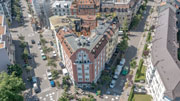 Photo 1: Cascades de pompes à chaleur sur le toit d’un immeuble résidentiel classé à ZurichRéférenceSTIEBEL ELTRONDate22 septembre 2023Téléphone056 464 05 00E-mailpresse@stiebel-eltron.ch